Проект разработан Управлением городского хозяйства администрации Петропавловск-Камчатского городского округа и внесен Главой Петропавловск-Камчатского городского округа Иваненко В.Ю.РЕШЕНИЕРассмотрев проект решения о внесении изменения в Решение Городской Думы Петропавловск-Камчатского городского округа от 29.08.2017 № 594-нд                                   «О дополнительных мерах муниципальной социальной поддержки для отдельных категорий граждан по проезду на автомобильном транспорте общего пользования   на маршрутах регулярных перевозок на территории Петропавловск-Камчатского городского округа», внесенный Главой Петропавловск-Камчатского городского округа Иваненко В.Ю., в соответствии с частью 5 статьи 14 Устава Петропавловск-Камчатского городского округа Городская Дума Петропавловск-Камчатского городского округаРЕШИЛА:1. Принять Решение о внесении изменения в Решение Городской Думы Петропавловск-Камчатского городского округа от 29.08.2017 № 594-нд                                   «О дополнительных мерах муниципальной социальной поддержки для отдельных категорий граждан по проезду на автомобильном транспорте общего пользования  на маршрутах регулярных перевозок на территории Петропавловск-Камчатского городского округа».2. Направить принятое Решение Главе Петропавловск-Камчатского
городского округа для подписания и обнародования.РЕШЕНИЕот ____________ № _____-ндО внесении изменения в Решение Городской Думы Петропавловск-Камчатского городского округа от 29.08.2017 № 594-нд «О дополнительных мерах муниципальной социальной поддержки для отдельных категорий граждан по проезду на автомобильном транспорте общего пользования                   на маршрутах регулярных перевозок на территории Петропавловск-Камчатского городского округа» Принято Городской Думой Петропавловск-Камчатского городского округа(решение от ____________ № ______-р)1. Пункт 7 изложить в следующей редакции:«7. Настоящее Решение вступает в силу после дня его официального опубликования, но не ранее 01.03.2019.».2. Настоящее Решение вступает в силу после дня его официального опубликования, но не ранее 01.05.2018.Пояснительная запискаРешением Городской Думы Петропавловск-Камчатского городского округа 
от 04.10.2017 № 1-нд в Решение городской Думы Петропавловск-Камчатского городского округа от 29.08.2017 № 594-нд «О дополнительных мерах муниципальной социальной поддержки для отдельных категорий граждан 
по проезду на автомобильном транспорте общего пользования на маршрутах регулярных перевозок на территории Петропавловск-Камчатского городского округа» внесено изменение, согласно которому настоящее Решение вступает в силу после дня его официального опубликования, но не ранее 01.01.2018.В соответствии с распоряжением администрации Петропавловск-Камчатского городского округа от 02.11.2017 № 336-р создана рабочая группа по разработке проекта Решения Городской Думы Петропавловск-Камчатского городского округа «О внесении изменений Решение Городской Думы Петропавловск-Камчатского городского округа от 29.08.2017 № 594-нд «О дополнительных мерах муниципальной социальной поддержки для отдельных категорий граждан 
по проезду на автомобильном транспорте общего пользования на маршрутах регулярных перевозок на территории Петропавловск-Камчатского городского округа» (далее – рабочая группа).Рабочая группа создана в целях уточнения отдельных категорий граждан, которым предоставляются дополнительные меры муниципальной социальной поддержки по проезду на автомобильном транспорте общего пользования, а также для обеспечения объективного и всестороннего подхода к решению вопроса адресности предоставления дополнительных мер муниципальной социальной поддержки и эффективного использования средств бюджета Петропавловск-Камчатского городского округа.22.11.2017 состоялось заседание рабочей группы, по результатам которой было принято решение выйти с инициативой к Главе Петропавловск-Камчатского городского округа об изменении срока вступления в силу Решения Городской Думы Петропавловск-Камчатского городского округа от 29.08.2017 № 594-нд 
«О дополнительных мерах муниципальной социальной поддержки для отдельных категорий граждан по проезду на автомобильном транспорте общего пользования на маршрутах регулярных перевозок на территории Петропавловск-Камчатского городского округа». Проект решения Городской Думы Петропавловск-Камчатского городского округа «О внесении изменения в Решение Городской Думы Петропавловск-Камчатского городского округа от 29.08.2017 № 594-нд «О дополнительных мерах муниципальной социальной поддержки для отдельных категорий граждан по проезду на автомобильном транспорте общего пользования на маршрутах регулярных перевозок на территории Петропавловск-Камчатского городского округа» (далее - проект решения) разработан с целью сохранения мер муниципальной социальной поддержки отдельным категориям граждан по проезду на автомобильном транспорте общего пользования на маршрутах регулярных перевозок на территории Петропавловск-Камчатского городского округа срок 
до 01.03.2019.Принятие проекта решения не потребует отмены, изменений и дополнений действующих правовых актов Городской Думы. В связи с тем, что проект решения не устанавливает новые и не изменяет ранее предусмотренные муниципальными нормативными правовыми актами обязанности для субъектов предпринимательской и инвестиционной деятельности проведение оценки регулирующего воздействия не требуется.Принятие данного проекта решения не потребует дополнительных расходов бюджета Петропавловск-Камчатского городского округа на 2018 год и плановый период 2019-2020 годов.04 апреля 2018 года                                                                      __________/Ковальчук Е.В. /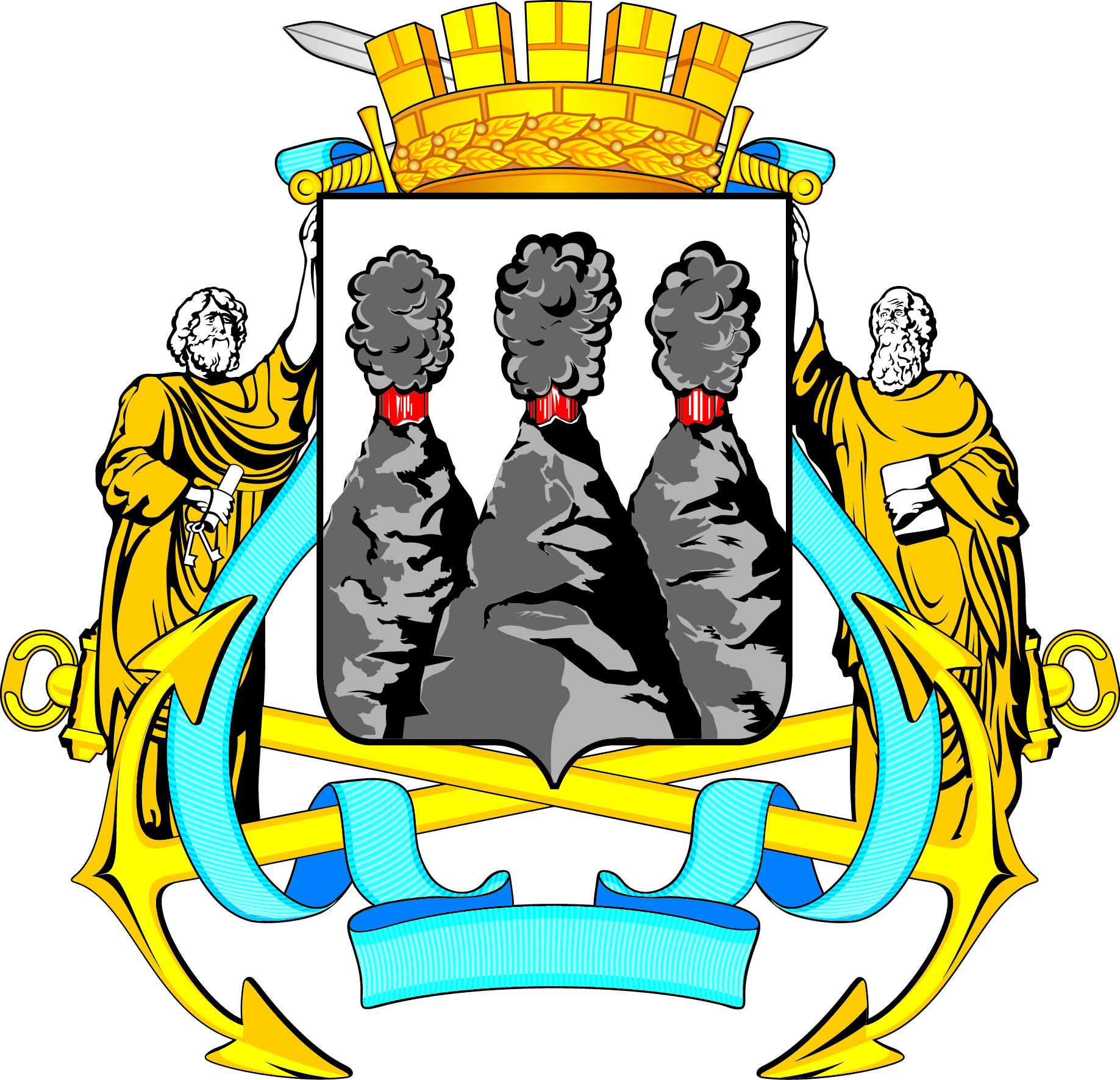 ГОРОДСКАЯ ДУМАПЕТРОПАВЛОВСК-КАМЧАТСКОГО ГОРОДСКОГО ОКРУГАот         №        -рсессияг.Петропавловск-КамчатскийО принятии решения о внесении изменения в Решение Городской Думы Петропавловск-Камчатского городского округа от 29.08.2017 № 594-нд                       «О дополнительных мерах муниципальной социальной поддержки для отдельных категорий граждан               по проезду на автомобильном транспорте общего пользования                   на маршрутах регулярных перевозок             на территории Петропавловск-Камчатского городского округа»Председатель Городской Думы Петропавловск-Камчатского городского округа Г.В. МонаховаГОРОДСКАЯ ДУМАПЕТРОПАВЛОВСК-КАМЧАТСКОГО ГОРОДСКОГО ОКРУГАк проекту решения Городской Думы Петропавловск-Камчатского городского округа «О внесении изменения в Решение Городской Думы Петропавловск-Камчатского городского округа от 29.08.2017 № 594-нд «О дополнительных мерах муниципальной социальной поддержки для отдельных категорий граждан по проезду на автомобильном транспорте общего пользования на маршрутах регулярных перевозок на территории Петропавловск-Камчатского городского округа» 